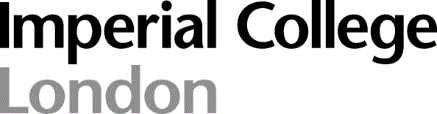 Generally-funded posts:	Please complete and email to your Finance Team for approval Research-funded posts:	Please complete and email to your Research Services Office for approval.Split-funded posts: 	Please include authorisations from all relevant partiesOnce financial approval has been obtained please email this form to the HR Staff Hub. Please enter current information (i.e. prior to any contractual changes requested on this form)Please enter current information (i.e. prior to any contractual changes requested on this form)Please enter current information (i.e. prior to any contractual changes requested on this form)Please enter current information (i.e. prior to any contractual changes requested on this form)Please enter current information (i.e. prior to any contractual changes requested on this form)College Identifier (CID)Title: Surname: First name(s): Job Family:Dept/DivisionJob Level: Section/Group:Spine Point: Name of Supervisor:Name of Supervisor:Section A – Fixed Term Contract extensions:Based on the Fixed Term Employees (Prevention of Less Favourable Treatment) Regulations (October 2002) any fixed term contract submitted for extension or renewal should have a justifiable, objective reason for it to continue to be fixed term and should be in line with the maximum period of employment permitted on fixed term contracts.  Please refer to the College's guidance on Fixed Term Workers.  Section A – Fixed Term Contract extensions:Based on the Fixed Term Employees (Prevention of Less Favourable Treatment) Regulations (October 2002) any fixed term contract submitted for extension or renewal should have a justifiable, objective reason for it to continue to be fixed term and should be in line with the maximum period of employment permitted on fixed term contracts.  Please refer to the College's guidance on Fixed Term Workers.  Section A – Fixed Term Contract extensions:Based on the Fixed Term Employees (Prevention of Less Favourable Treatment) Regulations (October 2002) any fixed term contract submitted for extension or renewal should have a justifiable, objective reason for it to continue to be fixed term and should be in line with the maximum period of employment permitted on fixed term contracts.  Please refer to the College's guidance on Fixed Term Workers.  Section A – Fixed Term Contract extensions:Based on the Fixed Term Employees (Prevention of Less Favourable Treatment) Regulations (October 2002) any fixed term contract submitted for extension or renewal should have a justifiable, objective reason for it to continue to be fixed term and should be in line with the maximum period of employment permitted on fixed term contracts.  Please refer to the College's guidance on Fixed Term Workers.  Section A – Fixed Term Contract extensions:Based on the Fixed Term Employees (Prevention of Less Favourable Treatment) Regulations (October 2002) any fixed term contract submitted for extension or renewal should have a justifiable, objective reason for it to continue to be fixed term and should be in line with the maximum period of employment permitted on fixed term contracts.  Please refer to the College's guidance on Fixed Term Workers.  Section A – Fixed Term Contract extensions:Based on the Fixed Term Employees (Prevention of Less Favourable Treatment) Regulations (October 2002) any fixed term contract submitted for extension or renewal should have a justifiable, objective reason for it to continue to be fixed term and should be in line with the maximum period of employment permitted on fixed term contracts.  Please refer to the College's guidance on Fixed Term Workers.  Section A – Fixed Term Contract extensions:Based on the Fixed Term Employees (Prevention of Less Favourable Treatment) Regulations (October 2002) any fixed term contract submitted for extension or renewal should have a justifiable, objective reason for it to continue to be fixed term and should be in line with the maximum period of employment permitted on fixed term contracts.  Please refer to the College's guidance on Fixed Term Workers.  Section A – Fixed Term Contract extensions:Based on the Fixed Term Employees (Prevention of Less Favourable Treatment) Regulations (October 2002) any fixed term contract submitted for extension or renewal should have a justifiable, objective reason for it to continue to be fixed term and should be in line with the maximum period of employment permitted on fixed term contracts.  Please refer to the College's guidance on Fixed Term Workers.  Section A – Fixed Term Contract extensions:Based on the Fixed Term Employees (Prevention of Less Favourable Treatment) Regulations (October 2002) any fixed term contract submitted for extension or renewal should have a justifiable, objective reason for it to continue to be fixed term and should be in line with the maximum period of employment permitted on fixed term contracts.  Please refer to the College's guidance on Fixed Term Workers.  Section A – Fixed Term Contract extensions:Based on the Fixed Term Employees (Prevention of Less Favourable Treatment) Regulations (October 2002) any fixed term contract submitted for extension or renewal should have a justifiable, objective reason for it to continue to be fixed term and should be in line with the maximum period of employment permitted on fixed term contracts.  Please refer to the College's guidance on Fixed Term Workers.  Section A – Fixed Term Contract extensions:Based on the Fixed Term Employees (Prevention of Less Favourable Treatment) Regulations (October 2002) any fixed term contract submitted for extension or renewal should have a justifiable, objective reason for it to continue to be fixed term and should be in line with the maximum period of employment permitted on fixed term contracts.  Please refer to the College's guidance on Fixed Term Workers.  Section A – Fixed Term Contract extensions:Based on the Fixed Term Employees (Prevention of Less Favourable Treatment) Regulations (October 2002) any fixed term contract submitted for extension or renewal should have a justifiable, objective reason for it to continue to be fixed term and should be in line with the maximum period of employment permitted on fixed term contracts.  Please refer to the College's guidance on Fixed Term Workers.  Section A – Fixed Term Contract extensions:Based on the Fixed Term Employees (Prevention of Less Favourable Treatment) Regulations (October 2002) any fixed term contract submitted for extension or renewal should have a justifiable, objective reason for it to continue to be fixed term and should be in line with the maximum period of employment permitted on fixed term contracts.  Please refer to the College's guidance on Fixed Term Workers.  Section A – Fixed Term Contract extensions:Based on the Fixed Term Employees (Prevention of Less Favourable Treatment) Regulations (October 2002) any fixed term contract submitted for extension or renewal should have a justifiable, objective reason for it to continue to be fixed term and should be in line with the maximum period of employment permitted on fixed term contracts.  Please refer to the College's guidance on Fixed Term Workers.  Section A – Fixed Term Contract extensions:Based on the Fixed Term Employees (Prevention of Less Favourable Treatment) Regulations (October 2002) any fixed term contract submitted for extension or renewal should have a justifiable, objective reason for it to continue to be fixed term and should be in line with the maximum period of employment permitted on fixed term contracts.  Please refer to the College's guidance on Fixed Term Workers.  Please tick to confirm which one of the following applies: Please tick to confirm which one of the following applies: Please tick to confirm which one of the following applies: Please tick to confirm which one of the following applies: Please tick to confirm which one of the following applies: Please tick to confirm which one of the following applies: Please tick to confirm which one of the following applies: Please tick to confirm which one of the following applies: Please tick to confirm which one of the following applies: Please tick to confirm which one of the following applies: 1. contract changes to open-ended  2. contract continues as fixed term Reason why contract to remain fixed term:       1. contract changes to open-ended  2. contract continues as fixed term Reason why contract to remain fixed term:       1. contract changes to open-ended  2. contract continues as fixed term Reason why contract to remain fixed term:       1. contract changes to open-ended  2. contract continues as fixed term Reason why contract to remain fixed term:       1. contract changes to open-ended  2. contract continues as fixed term Reason why contract to remain fixed term:       1. contract changes to open-ended  2. contract continues as fixed term Reason why contract to remain fixed term:       If either the fixed term contract will extend for longer than 6 months from the original start date, or the contract change is to open-ended, the post must have been advertised.  If either of these apply, please provide the job reference number:      If either the fixed term contract will extend for longer than 6 months from the original start date, or the contract change is to open-ended, the post must have been advertised.  If either of these apply, please provide the job reference number:      If either the fixed term contract will extend for longer than 6 months from the original start date, or the contract change is to open-ended, the post must have been advertised.  If either of these apply, please provide the job reference number:      If either the fixed term contract will extend for longer than 6 months from the original start date, or the contract change is to open-ended, the post must have been advertised.  If either of these apply, please provide the job reference number:      If either the fixed term contract will extend for longer than 6 months from the original start date, or the contract change is to open-ended, the post must have been advertised.  If either of these apply, please provide the job reference number:      If either the fixed term contract will extend for longer than 6 months from the original start date, or the contract change is to open-ended, the post must have been advertised.  If either of these apply, please provide the job reference number:      If either the fixed term contract will extend for longer than 6 months from the original start date, or the contract change is to open-ended, the post must have been advertised.  If either of these apply, please provide the job reference number:      If either the fixed term contract will extend for longer than 6 months from the original start date, or the contract change is to open-ended, the post must have been advertised.  If either of these apply, please provide the job reference number:      Original start date: Original start date: Original start date: Original start date: Existing contract/funding expiry date: Existing contract/funding expiry date: Existing contract/funding expiry date: Existing contract/funding expiry date: Existing contract/funding expiry date: Start date of contract/funding extension:Start date of contract/funding extension:Start date of contract/funding extension:Start date of contract/funding extension:Expiry date of contract/funding extension: Expiry date of contract/funding extension: Expiry date of contract/funding extension: Expiry date of contract/funding extension: Expiry date of contract/funding extension: % full time equivalent     %     %     %     %Additional payments/enhancementsAdditional payments/enhancementsAdditional payments/enhancementsAdditional payments/enhancementsAdditional payments/enhancementsAdditional payments/enhancements      hours per weekDays to be worked (if known)            hours per weekDays to be worked (if known)            hours per weekDays to be worked (if known)            hours per weekDays to be worked (if known)            hours per weekDays to be worked (if known)            hours per weekDays to be worked (if known)            hours per weekDays to be worked (if known)            hours per weekDays to be worked (if known)            hours per weekDays to be worked (if known)            hours per weekDays to be worked (if known)            hours per weekDays to be worked (if known)            hours per weekDays to be worked (if known)            hours per weekDays to be worked (if known)            hours per weekDays to be worked (if known)      Section B – Other contractual changes:Section B – Other contractual changes:Section B – Other contractual changes:Section B – Other contractual changes:Section B – Other contractual changes:Section B – Other contractual changes:Section B – Other contractual changes:Section B – Other contractual changes:Section B – Other contractual changes:Section B – Other contractual changes:Section B – Other contractual changes:Section B – Other contractual changes:Section B – Other contractual changes:Section B – Other contractual changes:Section B – Other contractual changes:Effective date of changeEffective date of changeExpiry date (if applicable)Expiry date (if applicable)Expiry date (if applicable)Expiry date (if applicable)Expiry date (if applicable)Type of change requested (please tick all that apply)Type of change requested (please tick all that apply)Type of change requested (please tick all that apply)Type of change requested (please tick all that apply)Type of change requested (please tick all that apply)Type of change requested (please tick all that apply)Type of change requested (please tick all that apply)Type of change requested (please tick all that apply)Type of change requested (please tick all that apply)Type of change requested (please tick all that apply)Type of change requested (please tick all that apply)Type of change requested (please tick all that apply)Type of change requested (please tick all that apply)Type of change requested (please tick all that apply)Type of change requested (please tick all that apply)New reporting line       New reporting line       New reporting line       Increase/decrease in hours  Increase/decrease in hours  Increase/decrease in hours  Increase/decrease in hours  Increase/decrease in hours  Increase/decrease in hours  Change to open-ended appointment               Change to open-ended appointment               Change to open-ended appointment               Change to open-ended appointment               Change to open-ended appointment               Change to open-ended appointment               New job title               New job title               New job title               New work location               New work location               New work location               New work location               New work location               New work location               Change due to member of staff’s request Change due to member of staff’s request Change due to member of staff’s request Change due to member of staff’s request Change due to member of staff’s request Change due to member of staff’s request Flexible arrangement  Flexible arrangement  Flexible arrangement  Adjustment for sickness      Adjustment for sickness      Adjustment for sickness      Adjustment for sickness      Adjustment for sickness      Adjustment for sickness      Additional payments                               (e.g. acting up allowance)Additional payments                               (e.g. acting up allowance)Additional payments                               (e.g. acting up allowance)Additional payments                               (e.g. acting up allowance)Additional payments                               (e.g. acting up allowance)Additional payments                               (e.g. acting up allowance)Other reason for change (please specify):      Details of change:      Other reason for change (please specify):      Details of change:      Other reason for change (please specify):      Details of change:      Other reason for change (please specify):      Details of change:      Other reason for change (please specify):      Details of change:      Other reason for change (please specify):      Details of change:      Other reason for change (please specify):      Details of change:      Other reason for change (please specify):      Details of change:      Other reason for change (please specify):      Details of change:      Other reason for change (please specify):      Details of change:      Other reason for change (please specify):      Details of change:      Other reason for change (please specify):      Details of change:      Other reason for change (please specify):      Details of change:      Other reason for change (please specify):      Details of change:      Other reason for change (please specify):      Details of change:      Section C – Changes to working patternSection C – Changes to working patternEffective date of work pattern change:New Work pattern type:For part time staff only (excluding shift rotations): please complete only one section below:For part time staff only (excluding shift rotations): please complete only one section below:Complete if working the same number of hours on each day worked by ✓ boxes below, leaving non- working half days blankComplete if working varying hours across the week, leaving non-working days blank:Monday:        AM:   PM: Monday:       Hours worked:      Tuesday:       AM:   PM: Tuesday:      Hours worked:      Wednesday: AM  :  PM: Wednesday: Hours worked:      Thursday:     AM :   PM: Thursday:     Hours worked:      Friday:          AM :    PM: Friday:          Hours worked:       Saturday    AM :    PM: Saturday:     Hours worked:      Sunday:     AM :    PM: Sunday:       Hours worked:      For staff working shift rotations only: please complete the sections below:For staff working shift rotations only: please complete the sections below:Work pattern start day:  If working shifts in days:State daily pattern (e.g. 4 days on, 4 days off):      Select whether days stated below are worked in days or hours: Select whether days stated below are worked in days or hours: Select shift pattern from drop down list:Select shift pattern from drop down list:Day 1 Day 6 Day 2 Day 7. Day 3. Day 8. Day 4. Day 9. Day 5. Section D – Disclosure and Barring Service (DBS) – complete for new job or changed dutiesIs a DBS check required for the new/changed role Yes   No  if yes;Does the individual already hold a DBS certificate Yes   No  if yes;Is their current certificate at the correct level for the new role/changed duties Yes   No Section D – Disclosure and Barring Service (DBS) – complete for new job or changed dutiesIs a DBS check required for the new/changed role Yes   No  if yes;Does the individual already hold a DBS certificate Yes   No  if yes;Is their current certificate at the correct level for the new role/changed duties Yes   No Select either new certificate level required or current certificate level which is relevant for role:Select either new certificate level required or current certificate level which is relevant for role:Level of DBS check   Workforce: Refer to the Disclosure and Barring Service checks guidance notes for managers.  If you have any queries or advice on the correct level of DBS clearance, contact Staffdbs@imperial.ac.uk. and provide JD if advice on DBS check level needed.Refer to the Disclosure and Barring Service checks guidance notes for managers.  If you have any queries or advice on the correct level of DBS clearance, contact Staffdbs@imperial.ac.uk. and provide JD if advice on DBS check level needed.Section E – Funding DetailsSection E – Funding DetailsGenerally-funded posts:  Please confirm that the post is specifically provided for in the current budget/planning round and provide the spreadsheet number and line reference.  Generally-funded posts:  Please confirm that the post is specifically provided for in the current budget/planning round and provide the spreadsheet number and line reference.  Spreadsheet number/line referenceResearch-funded posts:Named on research grant: Yes     No Research funding source/sponsor:Sponsor’s Reference:	All posts	All posts	All posts	All posts	All posts	All posts	All posts	All posts	All posts	All posts	All posts	All posts	All posts	All posts	All posts	All posts	All posts	All posts	All posts	All posts	All posts	All posts	All postsPlease provide the GL and/or POETA account code(s) for the post. Please see the Finance division website for information about account codes if you are uncertain.  Please provide the GL and/or POETA account code(s) for the post. Please see the Finance division website for information about account codes if you are uncertain.  Please provide the GL and/or POETA account code(s) for the post. Please see the Finance division website for information about account codes if you are uncertain.  Please provide the GL and/or POETA account code(s) for the post. Please see the Finance division website for information about account codes if you are uncertain.  Please provide the GL and/or POETA account code(s) for the post. Please see the Finance division website for information about account codes if you are uncertain.  Please provide the GL and/or POETA account code(s) for the post. Please see the Finance division website for information about account codes if you are uncertain.  Please provide the GL and/or POETA account code(s) for the post. Please see the Finance division website for information about account codes if you are uncertain.  Please provide the GL and/or POETA account code(s) for the post. Please see the Finance division website for information about account codes if you are uncertain.  Please provide the GL and/or POETA account code(s) for the post. Please see the Finance division website for information about account codes if you are uncertain.  Please provide the GL and/or POETA account code(s) for the post. Please see the Finance division website for information about account codes if you are uncertain.  Please provide the GL and/or POETA account code(s) for the post. Please see the Finance division website for information about account codes if you are uncertain.  Please provide the GL and/or POETA account code(s) for the post. Please see the Finance division website for information about account codes if you are uncertain.  Please provide the GL and/or POETA account code(s) for the post. Please see the Finance division website for information about account codes if you are uncertain.  Please provide the GL and/or POETA account code(s) for the post. Please see the Finance division website for information about account codes if you are uncertain.  Please provide the GL and/or POETA account code(s) for the post. Please see the Finance division website for information about account codes if you are uncertain.  Please provide the GL and/or POETA account code(s) for the post. Please see the Finance division website for information about account codes if you are uncertain.  Please provide the GL and/or POETA account code(s) for the post. Please see the Finance division website for information about account codes if you are uncertain.  Please provide the GL and/or POETA account code(s) for the post. Please see the Finance division website for information about account codes if you are uncertain.  Please provide the GL and/or POETA account code(s) for the post. Please see the Finance division website for information about account codes if you are uncertain.  Please provide the GL and/or POETA account code(s) for the post. Please see the Finance division website for information about account codes if you are uncertain.  Please provide the GL and/or POETA account code(s) for the post. Please see the Finance division website for information about account codes if you are uncertain.  Please provide the GL and/or POETA account code(s) for the post. Please see the Finance division website for information about account codes if you are uncertain.       %Effective date:      Effective date:      Effective date:      Effective date:      Effective date:      Effective date:      Effective date:      Effective date:      Effective date:      Effective date:      Effective date:      Effective date:      Effective date:      Effective date:      Effective date:      Effective date:      Effective date:      Effective date:      Effective date:      Effective date:      Effective date:      List additional code(s) if split funding:List additional code(s) if split funding:List additional code(s) if split funding:List additional code(s) if split funding:List additional code(s) if split funding:List additional code(s) if split funding:List additional code(s) if split funding:List additional code(s) if split funding:List additional code(s) if split funding:List additional code(s) if split funding:List additional code(s) if split funding:List additional code(s) if split funding:List additional code(s) if split funding:List additional code(s) if split funding:List additional code(s) if split funding:List additional code(s) if split funding:List additional code(s) if split funding:List additional code(s) if split funding:List additional code(s) if split funding:List additional code(s) if split funding:List additional code(s) if split funding:List additional code(s) if split funding:     %Effective date:      Effective date:      Effective date:      Effective date:      Effective date:      Effective date:      Effective date:      Effective date:      Effective date:      Effective date:      Effective date:      Effective date:      Effective date:      Effective date:      Effective date:      Effective date:      Effective date:      Effective date:      Effective date:      Effective date:      Effective date:           %Effective date:      Effective date:      Effective date:      Effective date:      Effective date:      Effective date:      Effective date:      Effective date:      Effective date:      Effective date:      Effective date:      Effective date:      Effective date:      Effective date:      Effective date:      Effective date:      Effective date:      Effective date:      Effective date:      Effective date:      Effective date:                Effective date:      Please indicate the previous charge code(s) if different from above:          Effective date:      Please indicate the previous charge code(s) if different from above:          Effective date:      Please indicate the previous charge code(s) if different from above:          Effective date:      Please indicate the previous charge code(s) if different from above:          Effective date:      Please indicate the previous charge code(s) if different from above:          Effective date:      Please indicate the previous charge code(s) if different from above:          Effective date:      Please indicate the previous charge code(s) if different from above:          Effective date:      Please indicate the previous charge code(s) if different from above:          Effective date:      Please indicate the previous charge code(s) if different from above:          Effective date:      Please indicate the previous charge code(s) if different from above:          Effective date:      Please indicate the previous charge code(s) if different from above:          Effective date:      Please indicate the previous charge code(s) if different from above:          Effective date:      Please indicate the previous charge code(s) if different from above:          Effective date:      Please indicate the previous charge code(s) if different from above:          Effective date:      Please indicate the previous charge code(s) if different from above:          Effective date:      Please indicate the previous charge code(s) if different from above:          Effective date:      Please indicate the previous charge code(s) if different from above:          Effective date:      Please indicate the previous charge code(s) if different from above:          Effective date:      Please indicate the previous charge code(s) if different from above:          Effective date:      Please indicate the previous charge code(s) if different from above:          Effective date:      Please indicate the previous charge code(s) if different from above:          Effective date:      Please indicate the previous charge code(s) if different from above:     %Effective date:      Effective date:      Effective date:      Effective date:      Effective date:      Effective date:      Effective date:      Effective date:      Effective date:      Effective date:      Effective date:      Effective date:      Effective date:      Effective date:      Effective date:      Effective date:      Effective date:      Effective date:      Effective date:      Effective date:      Effective date:           %Effective date:      Effective date:      Effective date:      Effective date:      Effective date:      Effective date:      Effective date:      Effective date:      Effective date:      Effective date:      Effective date:      Effective date:      Effective date:      Effective date:      Effective date:      Effective date:      Effective date:      Effective date:      Effective date:      Effective date:      Effective date:           %Effective date:      Effective date:      Effective date:      Effective date:      Effective date:      Effective date:      Effective date:      Effective date:      Effective date:      Effective date:      Effective date:      Effective date:      Effective date:      Effective date:      Effective date:      Effective date:      Effective date:      Effective date:      Effective date:      Effective date:      Effective date:      CommentsDepartmental/Divisional/School/Institute Authorisation DetailsDepartmental/Divisional/School/Institute Authorisation DetailsDepartmental/Divisional/School/Institute Authorisation DetailsDepartmental/Divisional/School/Institute Authorisation DetailsDepartmental/Divisional/School/Institute Authorisation DetailsName: Date: Finance Approval (F, G, L, N codes)Finance Approval (F, G, L, N codes)Finance Approval (F, G, L, N codes)Finance Approval (F, G, L, N codes)Finance Approval (F, G, L, N codes)Name: Date: Research Services Approval (P code)Research Services Approval (P code)Research Services Approval (P code)Research Services Approval (P code)Research Services Approval (P code)Name: Date: Faculty Approval (for non budgeted contract extensions only)Faculty Approval (for non budgeted contract extensions only)Faculty Approval (for non budgeted contract extensions only)Faculty Approval (for non budgeted contract extensions only)Faculty Approval (for non budgeted contract extensions only)Name: Date: 